Дата 23.12.20Группа 18-ПСО-1дНаименование предмета БЖПрактическое задание № 21Средства и методы защиты от шума и вибрацииДля снижения шума в производственных помещениях применяют различные методы: уменьшение уровня шума в источнике его возникновения; звукопоглощение и звукоизоляция; установка глушителей шума; рациональное размещение оборудования; применение средств индивидуальной защиты.Наиболее эффективным является борьба с шумом в источнике его возникнове-ния. Шум механизмов возникает вследствие упругих колебаний как всего механизма, так и отдельных его деталей. Причины возникновения шума — механические, аэроди-намические и электрические явления, определяемые конструктивными и технологиче-скими особенностями оборудования, а также условиями эксплуатации. В связи с этим различают шумы механического, аэродинамического и электрического происхождения. Для уменьшения механического шума необходимо своевременно проводить ремонт оборудования, заменять ударные процессы на безударные, шире применять принуди-тельное смазывание трущихся поверхностей, применять балансировку вращающихся частей.Значительное снижение шума достигается при замене подшипников качения на подшипники скольжения (шум снижается на 10...15 дБ), зубчатых и цепных передач клиноременными и зубчатоременными передачами, металлических деталей — деталями из пластмасс.Снижение аэродинамического шума можно добиться уменьшением скорости газо-вого потока, улучшением аэродинамики конструкции, звукоизоляции и установкой глу-шителей. Электромагнитные шумы снижают конструктивными изменениями в электри-ческих машинах.Широкое применение получили методы снижения шума на пути его распростра-нения посредством установки звукоизолирующих и звукопоглощающих преград в виде экранов, перегородок, кожухов, кабин и др. Физическая сущность звукоизолирующих преград состоит в том, что наибольшая часть звуковой энергии отражается от специаль-но выполненных массивных ограждений из плотных твердых материалов (металла, дерева, пластмасс, бетона и др.) и только незначительная часть проникает через ограждение. Уменьшение шума в звукопоглощающих преградах обусловлено перехо-дом колебательной энергии в тепловую благодаря внутреннему трению в звукопогло-щающих материалах. Хорошие звукопоглощающие свойства имеют легкие и пористые материалы (минеральный войлок, стекловата, поролон и т.п.).Средствами индивидуальной защиты от шума являются ушные вкладыши, наушники и шлемофоны. Эффективность индивидуальных средств защиты зависит от используемых материалов, конструкции, силы прижатия, правильности ношения. Ушные вкладыши вставляют в слуховой канал уха. Их изготовляют из легкого каучука, эластичных пластмасс, резины, эбонита и ультратонкого волокна. Они позволяют снизить уровень звукового давления на 10...15 дБ. В условиях повышенного шума рекомендуется применять наушники, которые обеспечивают надежную защиту органов слуха. Так, наушники ВЦНИОТ снижают уровень звукового давления на 7...38 дБ в диапазоне частот 125...8000 Гц. Для предохранения от воздействия шума с общим уровнем 120 дБ и выше рекомендуется применять шлемофоны, которые герметично закрывают всю околоушную область и снижают уровень звукового давления на 30...40 дБ в диапазоне частот 125...8000 Гц.Для борьбы с вибрацией машин и оборудования и защиты работающих от ви-брации используют различные методы. Борьба с вибрацией в источнике возникнове-ния связана с установлением причин появления механических колебаний и их устране-нием, например замена кривошипных механизмов равномерно вращающимися, тща-тельный подбор зубчатых передач, балансировка вращающихся масс и т.п. Для сни-жения вибрации широко используют эффект вибродемпфирования — превращение энергии механических колебаний в другие виды энергии, чаще всего в тепловую. С этой целью в конструкции деталей, через которые передается вибрация, применяют ма-териалы с большим внутренним трением: специальные сплавы, пластмассы, резины, вибродемпфирующие покрытия. Для предотвращения общей вибрации исполь-зуют установку вибрирующих машин и оборудования на самостоятельные виброгася-щие фундаменты. Для ослабления передачи вибрации от источников ее возникновения полу, рабочему месту, сиденью, рукоятке и т.п. широко применяют методы виброизо-ляции. Для этого на пути распространения вибрации вводят дополнительную упругую связь в виде виброизоляторов из резины, пробки, войлока, асбеста, стальных пружин. В качестве средств индивидуальной защиты работающих используют специальную обувь на массивной резиновой подошве. Для защиты рук служат рукавицы, перчатки, вклады-ши и прокладки, которые изготовляют из упругодемпфирующих материалов.Важным для снижения опасного воздействия вибрации на организм человека является правильная организация режима труда и отдыха, постоянное медицинское наблюдение за состоянием здоровья, лечебно-профилактические мероприятия, такие как гидропроцедуры (теплые ванночки для рук и ног), массаж рук и ног, витаминизация и др. Для защиты рук от воздействия ультразвука при контактной передаче, а также при контактных смазках и т.д. операторы должны работать в рукавицах или перчатках, нарукавниках, не пропускающих влагу или контактную смазку.Во время ремонта, испытания, отработки режима и налаживания установки, ко-гда возможен кратковременный контакт с жидкостью или ультразвуковым инструмен-том, в котором возбуждены колебания, для защиты рук необходимо применять две па-ры перчаток: наружные — резиновые и внутренние — хлопчатобумажные или перчат-ки резиновые технические по ГОСТ 20010—74. В качестве средств индивидуальной за-щиты работающих от воздействия шума и воздушного ультразвука следует применять противошумы, отвечающие требованиям ГОСТ 12.4.051—78.При разработке нового и модернизации существующего оборудования и приборов должны предусматриваться меры по максимальному ограничению ультразвука, передающегося контактным путем, как в источнике его образования (конструктивными и технологическими мерами), так и по пути распространения (средствами виброизоляции и вибропоглощения). При этом рекомендуется применять:- дистанционное управление для исключения воздействия на работающих при контактной передаче;- блокировку, т.е. автоматическое отключение оборудования, приборов при выполнении вспомогательных операций — загрузка и выгрузка продукции, нанесение контактных смазок и т.д.;- приспособления для удержания источника ультразвука или обрабатываемой детали.Ультразвуковые указатели и датчики, удерживаемые руками оператора, должны иметь форму, обеспечивающую минимальное напряжение мышц, удобное для работы расположение и соответствовать требованиям технической эстетики. Следует исклю-чить возможность контактной передачи ультразвука другим частям тела, кроме ног. Конструкция оборудования должна исключать возможность охлаждения рук работаю-щего. Поверхность оборудования и приборов в местах контакта с руками должна иметь коэффициент теплопроводности не более 0,5 Вт/м град.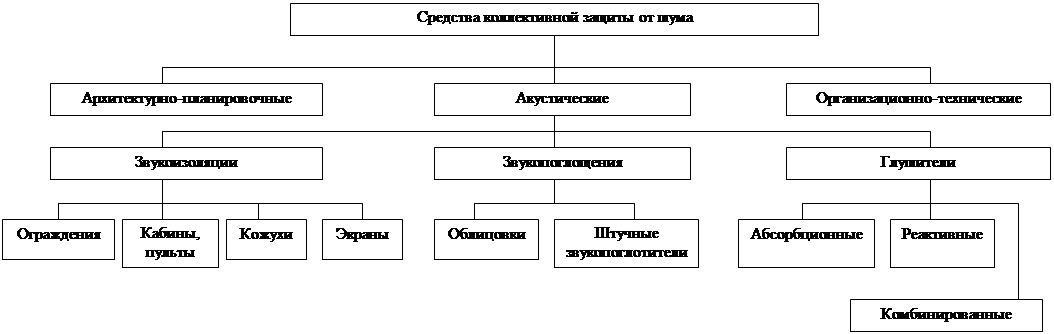 Рис. 4.14. Средства коллективной защиты от шума на пути его распространенияКлассификация средств коллективной защиты от шума представлена на рис. 4.14. Акустические в свою очередь подразделяются на средства звукоизоляции, звукопоглощения и глушители.При наличии в помещении одиночного источника шума, уровень интенсивности L (дБ) можно рассчитать по формуле: .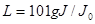 В том случае, когда в расчетную точку попадает шум от нескольких источников, находящихся в помещении, их интенсивности складывают:  . Разделив левую и правую части этого выражения на  (пороговую интенсивность звука) и прологарифмировав, получим: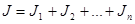 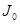   .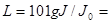 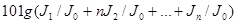 или ,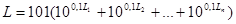 где L1, L2, ..., Ln — уровни интенсивности звука, создаваемые каждым источником в расчетной точке при одиночной работе.Если имеется n источников шума с одинаковым уровнем интенсивности звука  , то общий уровень интенсивности звука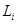  .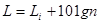 Установка звукопоглощающих облицовок и объемных звукопоглотителей увеличивает эквивалентную площадь поглощения. Для облицовки помещения используются стекловата, минеральная и капроновая вата, мягкие пористые волокнистые материалы, а также жесткие плиты на минеральной основе, т.е. материалы, имеющие высокие коэффициенты звукопоглощения.Эффективность снижения уровня шума (  , дБ) в помещении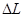  ,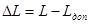 где L — расчетный уровень интенсивности звука (или звукового давления), дБ;  — допустимый уровень интенсивности звука (звукового давления), дБ, согласно действующим нормативам.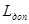 Эффективность установок облицовок (дБ) можно приближенно определить по формуле: ,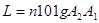 где A2 и A1 — соответственно эквивалентная площадь поглощения после и до установки облицовки.Эквивалентная площадь поглощения ,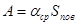 здесь  — средний коэффициент звукопоглощения внутренних поверхностей помещения площадью  .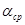 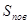 Эффективность звукоизоляции однородной перегородки (дБ) рассчитывается по формуле: , (4.5)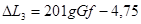 где G — масса одного м2 перегородки, кг; f — частота, Гц.Видно, что снижение шума за счет установки перегородки зависит от ее массивности и от частоты звука. Таким образом, одна и та же перегородка будет более эффективной на высоких частотах, чем на низких.Эффективность установки кожуха  (дБ) ,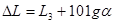 где a — коэффициент звукопоглощения материала, нанесенного на внутреннюю поверхность кожуха,  — звукоизоляция стенок кожуха, определяемая по формуле (4.5).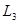 Методы и средства коллективной защиты от вибрации. Классификация методов и средств защиты от вибрации представлена на рис. 4.15.Виброизоляцией называется уменьшение степени передачи вибрации от источника к защищаемым объектам.Виброизоляцию можно оценивать через коэффициент передачи ,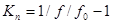 где f и  — частота возмущающей силы и собственная частота системы при наличии виброизолирующего слоя (Гц).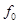 Эффективность виброизоляции определяется по формуле: .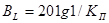 Чем выше частота возмущающей силы по сравнению с собственной, тем больше виброизоляция. При f <  возмущающая сила целиком передается основанию. При f=  происходит резонанс и резкое усиление вибрации, а при f >2  обеспечивается виброизоляция, пропорциональная коэффициенту передачи.Собственная частота системы ,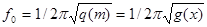 где q — жесткость виброизолятора; g — ускорение свободного падения; х — статическая осадка виброизолятора под воздействием собственной массы.Виброизоляция используется при виброзащите от действия напольных и ручных механизмов. Компрессоры, насосы, вентиляторы, станки могут устанавливаться на амортизаторы (резиновые, металлические или комбинированные) или упругие основания в виде элементов массы и вязкоупругого слоя. Для ручного инструмента наиболее эффективна многозвенная система виброизоляции, когда между рукой и инструментом проложены слои с различной массой и упругостью.Выбор гашения вибрации осуществляется за счет активных потерь ли превраще-ния колебательной энергии в другие ее виды, например в тепловую, электрическую, электромагнитную. Виброгашение может быть реализовано в случаях, когда конструк-ция выполнена из материалов с большими внутренними потерями; на ее поверхность нанесены вибропоглощающие материалы; используется контактное трение двух «мате-риалов; элементы конструкции соединены сердечниками электромагнитов с замкнутой обмоткой и др.Преподователь______________Ахмедова А.И.